Задание №1. Тестирование.Выберите один правильный ответ1. ВЕТВЬ ШЕЙНОГО СПЛЕТЕНИЯ: 1) диафрагмальный нерв 2) длинный грудной нерв 3) подмышечный нерв 4) мышечно-кожный нерв 2. ВЕТВЯМИ ШЕЙНОГО СПЛЕТЕНИЯ ИИНЕРВИРУЮТСЯ: 1) лестничные мышцы 2) мимические мышцы 3) жевательные мышцы 4) надключичные мышцы 3. В ОБРАЗОВАНИИ ШЕЙНОЙ ПЕТЛИ УЧАСТВУЕТ: 1) лицевой нерв2) добавочный нерв 3) языкоглоточный нерв 4) подъязычный нерв 4. ПОПЕРЕЧНЫЙ НЕРВ ШЕИ ИННЕРВИРУЕТ: 1) трапециевидную мышцу 2) грудино-ключично-сосцевидную мышцу 3) кожу переднелатеральной области шеи 4) кожу затылочной области 5. ПОДКЛЮЧИЧНЫЙ НЕРВ ИННЕРВИРУЕТ: 1) кожу над дельтовидной мышцей 2) кожу над большой грудной мышцей 3) подключичную мышцу 4) кожу передней области шеи Задание №2. Ситуационная задача1. У больного, после перенесенной травмы, нарушена иннервация мышц шеи, расположенных ниже подъязычной кости. Вопрос 1: Чем иннервируется эта группа мышц?Вопрос 2: Что лежит в основе формирования этого анатомического образования?Ответ1 ______________________________________________________________________Ответ 2 ______________________________________________________________________Задание №3. Проиннервируйте кожу шеи конкретными нервами, на рисунке укажите топографию нервов и подпишите области иннервации.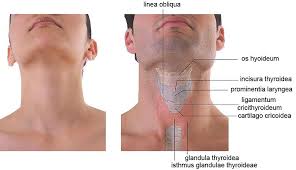 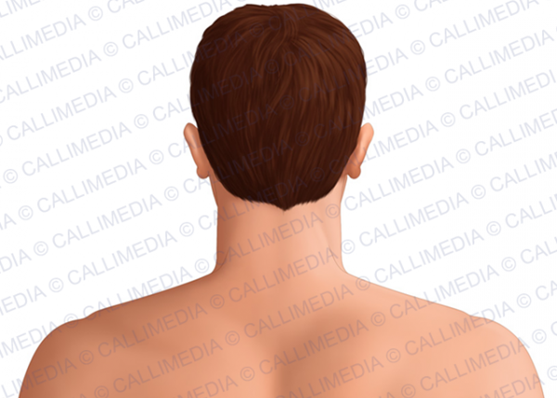 Задание №4. Составить граф логическую структуру «Ветви шейного сплетения»(указать источники формирования сплетения, все ветви и области иннервации)Задание №5. Дайте ответы на вопросы.Что такое сегмент спинного мозга?________________________________С какими черепно-мозговыми нервами анастомозирует шейное сплетение?____________На какие три группы ветвей делится шейное сплетение?___________________Какие ветви имеет диафрагмальный нерв?_________________________Какие нервы шейного сплетения относятся к кожным?____________________